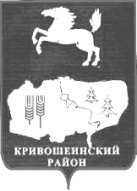 АДМИНИСТРАЦИЯ КРИВОШЕИНСКОГО РАЙОНА ПОСТАНОВЛЕНИЕс. КривошеиноТомской области27.12.2014                                                                                                                           №    888    О внесении изменений в отдельные Постановления Администрации Кривошеинского района	В целях приведения в соответствие с действующим законодательством, на основании постановлений  Администрации Томской области от 12.12.2014 № 486а «Об увеличении оплаты отдельных работников бюджетной сферы», от 12.12.2014 № 487а  «О мероприятиях по реализации Закона Томской области от 27 декабря 2013 года № 227-ОЗ «Об областном бюджете на 2014 год и на плановый период 2015 и 2016 годов», постановлений Администрации Кривошеинского района от 07.06.2008 № 284 «О новых системах оплаты труда работников муниципальных учреждений», от 19.12.2014 № 867 «Об увеличении оплаты труда  отдельных работников муниципальных учреждений Кривошеинского района с 1 декабря 2014года»ПОСТАНОВЛЯЮ:Увеличить (проиндексировать)  в 1,074 раза оклады (должностные оклады) работников муниципальных учреждений муниципального образования Кривошеинский район;Внести в постановления Администрации Кривошеинского района, устанавливающие размеры окладов (должностных окладов)  работников муниципальных учреждений, руководителей муниципальных учреждений, работников органов местного самоуправления муниципального образования Кривошеинский район, не являющихся муниципальными служащими, следующие  изменения:2.1.	В постановлении Администрации Кривошеинского района от 19.03.2010 № 184 «Об утверждении Положения о системе оплаты  труда руководителей, их заместителей и главных бухгалтеров муниципальных учреждений»:2.1.1.  Таблицу  приложения №1 «Положения о системе оплаты труда  руководителей, их заместителей и главных бухгалтеров муниципальных учреждений» т изложить в следующей редакции:«Должностные оклады руководителей муниципальных учреждений ».2.2.	 В постановлении Администрации Кривошеинского района от 26.03.2010 № 202 «Об утверждении размеров окладов (должностных окладов) и надбавок стимулирующего  характера по общеотраслевым должностям руководителей, специалистов, служащих и   общеотраслевым профессиям рабочих муниципальных учреждений муниципального образования Кривошеинский район»: В «Размерах окладов (должностных окладов) и надбавок стимулирующего характера по общеотраслевым должностям руководителей, специалистов, служащих и общеотраслевым профессиям рабочих муниципальных учреждений», утвержденных указанным постановлением:  2.2.1.	Таблицу пункта 1 изложить в следующей редакции:      2.2.2.	В абзаце третьем пункта 2 цифры «5 000» заменить цифрами «6 000»;        2.2.3.	Таблицу  пункта 4 изложить в следующей редакции: 2.2.4.	В абзаце третьем пункта 7 цифры «3 000» заменить цифрами «4 000».В постановлении Администрации Кривошеинского района от 09.02.2012 № 25 «Об утверждении положения о системе оплаты труда работников муниципальных бюджетных, казенных образовательных учреждений Кривошеинского района» :В «Положении о системе  оплаты труда работников муниципальных бюджетных, казенных образовательных учреждений Кривошеинского района»: Таблицу в пункте 6 изложить в следующей редакции:2.3.2. 	В абзаце втором пункта 20 цифры «5000» заменить цифрами «6 000».В постановлении Администрации Кривошеинского района от 07.06.2010      № 363 «Об утверждении Положения о системе оплаты труда работников муниципального учреждения «Управление образования Администрации Кривошеинского района» (далее- постановление) :Наименование постановления изложить в следующей редакции: 	«Об утверждении Положения о системе оплаты труда работников муниципального казенного учреждения «Управление образования Администрации Кривошеинского района Томской области»;2.4.2.	По тексту постановления слова «муниципальное учреждение «Управление образования Администрации Кривошеинского района» заменить словами «муниципальное казенное учреждение «Управление образования Администрации Кривошеинского района Томской области» в соответствующих падежах;2.4.3.	 В наименовании приложения к постановлению и по тексту приложения слова ««муниципальное учреждение «Управление образования Администрации Кривошеинского района» заменить словами «муниципальное казенное учреждение «Управление образования Администрации Кривошеинского района Томской области» в соответствующих падежах.2.4.4.	 Таблицу в пункте 3  изложить в следующей редакции:      2.4.5.	 Таблицу в пункте 4 изложить в следующей редакции:      2.4.6.	Таблицу в пункте 5 изложить в следующей редакции: 2.4.7.	В пункте 9:1)		 цифры «5 000» заменить цифрами «6 000»;2)		в таблице по строке «Ненормированный рабочий день» в графе «Размер надбавки (руб.)  слова «до 500» заменить словами «до 1500» 2.4.8.	 в пункте 20:1)		 цифры «3 000» заменить цифрами «4 000»;2)		в таблице по строке «Ненормированный рабочий день» в графе «Размер надбавки (руб.)  слова «до 1000» заменить словами «до 2000» 2.5. 	 В постановлении Администрации Кривошеинского района от 08.06.2010 № 370 «Об утверждении Положений об оплате труда работников муниципальных учреждений культуры Кривошеинского района»  (далее- постановление):2.5.1. 	По тексту постановления слова «муниципального учреждения «Кривошеинская центральная межпоселенческая библиотека» заменить словами «муниципальное бюджетное учреждение «Кривошеинская центральная межпоселенческая библиотека» в соответствующих падежах;2.5.2.	 По тексту постановления слова «муниципальное учреждение культуры «Кривошеинская межпоселенческая централизованная клубная система МУК «Кривошеинская МЦКС» заменить словами «муниципальное бюджетное учреждение культуры «Кривошеинская межпоселенческая централизованная клубная система МБУК «Кривошеинская МЦКС» в соответствующих падежах;2.5.3.	 В наименовании приложения 1 к постановлению и по тексту приложения слова «муниципального учреждения «Кривошеинская центральная межпоселенческая библиотека» заменить словами «муниципальное бюджетное учреждение «Кривошеинская центральная межпоселенческая библиотека» в соответствующих падежах; 2.5.4.	В наименовании приложения 2 к постановлению и по тексту приложения слова «муниципальное учреждение культуры «Кривошеинская межпоселенческая централизованная клубная система МУК «Кривошеинская МЦКС» заменить словами «муниципальное бюджетное учреждение культуры «Кривошеинская межпоселенческая централизованная клубная система МБУК «Кривошеинская МЦКС» в соответствующих падежах;2.5.5.	В приложении №1:1)		 в пункте 7 таблицу изложить в следующей редакции:2)		 в пункте 8 таблицу изложить в следующей редакции:3)		в пункте 9 таблицу изложить в следующей редакции:4)		в абзаце третьем пункта 18 цифры «5 000» заменить цифрами «6 000».	     2.5.6.	 В приложении №2:1)  		в пункте 7 таблицу изложить в следующей редакции:     2)		в пункте 8 таблицу изложить в следующей редакции:     3)	 	в пункте 9 таблицу изложить в следующей редакции:     4)		 в пункте 10 таблицу изложить в следующей редакции:5) 		в абзаце третьем пункта 18 цифры «5 000» заменить цифрами «6 000».	     2.6. 	В постановлении Администрации Кривошеинского района от 11.05.2010 № 312 «Об утверждении Положения об оплате труда работников, исполняющих обязанности по техническому обеспечению деятельности органов местного самоуправления Кривошеинского района, а также рабочих»  :      2.6.1. 	Таблицу пункта 3.1 изложить в следующей редакции:2.6.2.	 В абзаце втором пункта 5.3 цифры «5000» заменить цифрами «6000», цифры «3000» заменить цифрами «4000».3. 		Управлению финансов Администрации Кривошеинского района (И.В. Ерохина) обеспечить финансирование расходов, связанных с реализацией настоящего Постановления за счет бюджетных ассигнований, предусмотренных Решением Думы Кривошеинского района       № 322 от 26.12.2013 «Об утверждении бюджета муниципального образования Кривошеинский район на 2014 год»4. 		Главным распорядителям средств местного бюджета принять меры по исполнению настоящего Постановления за счет бюджетных ассигнований, предусмотренных в бюджетных росписях главных распорядителей средств местного бюджета на 2014 год, и в пределах доведенных лимитов бюджетных обязательств.5.		Рекомендовать органам местного самоуправления сельских поселений Кривошеинского района принять соответствующие нормативные акты по повышению должностных окладов работников муниципальных учреждений.6. 		Настоящее постановление вступает в силу с даты подписания и распространяется на правоотношения, возникшие с 1 декабря 2014 года.7.		Настоящее постановление подлежит размещению в Сборнике нормативных актов Администрации Кривошеинского района и размещению в сети Интернет на официальном сайте муниципального образования Кривошеинский район.       8.		Контроль за исполнением данного постановления возложить на заместителя Главы муниципального образования Кривошеинский район по экономическим вопросам, реальному сектору экономики и инновациям.  Глава Кривошеинского района(Глава Администрации)                                                                                            А.В.РазумниковЕрохина Ирина Викентьевна(838251)21367Направлено:Управление финансов-2МЦКСЦМБРУОУправляющий деламиАдминистрацияАрхипов А.МПрокуратураСельские поселения-7№ п/пГруппа по оплате труда руководителейРазмер должностного оклада (рублей)                          культуры, библиотечного обслуживания                          культуры, библиотечного обслуживания                          культуры, библиотечного обслуживания1I    15 0712II   14 0753III   12 6154IV   9 5605V  7 436                                                           образования                                                           образования                                                           образования1I    15 0712II   14 0753III   12 6154IV   9 5605V  7 4366VI  6 6937VII023«№ п/п
ДолжностиРазмер     
должностного  
оклада (рублей)1Должности профессиональной квалификационной группы   
"Общеотраслевые должности служащих первого уровня"   3 4522Должности профессиональной квалификационной группы   
"Общеотраслевые должности служащих второго уровня"   4 534 – 4 9803Должности профессиональной квалификационной группы   
"Общеотраслевые должности служащих третьего уровня"  4 780 – 5 7114Должности профессиональной квалификационной группы   
"Общеотраслевые должности служащих четвертого уровня"5 843 – 6 241»«№ п/пРазряд работ в соответствии с ЕТКСРазмер оклада(в рублях)11 разряд                          3 187 – 3 29322 разряд                          3 293 – 3 39833 разряд                          3 398 – 3 50744 разряд                          4 581 – 4 68655 разряд                          4 686 – 4 80766 разряд                          4 807 – 4 91477 разряд                          4 914 – 5 04688 разряд                      5 406 – 5 179»«Должности, относящиеся к:Размер должностного оклада (в рублях)ПКГ должностей работников учебно-вспомогательного персонала первого уровня3 253 – 3 518ПКГ должностей работников учебно-вспомогательного персонала второго уровня1 квалификационный уровень3 718 – 4 2502 квалификационный уровень4 250 – 4 647ПКГ должностей педагогических работниковДолжности, относящиеся к:Размер должностного оклада (в рублях)1 квалификационный уровень5 4182 квалификационный уровень5 4843 квалификационный уровень5 5534 квалификационный уровень5 685ПКГ должностей руководителей структурных подразделений1 квалификационный уровень5 843 – 5 9082 квалификационный уровень5 908 – 6 1083 квалификационный уровень6 108 – 6 241»«№ п/пДолжностиРазмер должностного оклада (в рублях)1ПКГ должностей педагогических работников, в том числе3 квалификационный уровень5 553методист5 553»«№ п/пДолжностиРазмер должностного оклада (в рублях)1Должности профессиональной квалификационной группы «Общеотраслевые должности  служащих первого уровня», в том числе  3 452Секретарь -  машинистка 3 4522Должности профессиональной квалификационной группы «Общеотраслевые должности  служащих второго уровня», в том числе:4 534 – 4 980механик  4 534начальник хозяйственного отдела  4 980техник-проектировщик45343Должности профессиональной квалификационной группы «Общеотраслевые должности  служащих третьего уровня», в том числе:4 780 – 5 711Ведущий бухгалтер5 711Юрисконсульт5 4454Должности профессиональной квалификационной группы   
"Общеотраслевые должности служащих четвертого уровня"5 843 – 6 241Начальник ресурсно-методического отдела – зам. начальника6 241Начальник финансово-экономического отдела – главный бухгалтер6 241»«№ п/пРазряд работ в соответствии с ЕКТСРазмер оклада(в рублях)12 разряд3 293 – 3 398Уборщик служебных помещений3 29324 разряд4 581 - 4686Водитель грузового автомобиля4 581Рабочий по комплексному обслуживанию здания4 58135 разряд4 686 – 4 807Электромонтер по ремонту и обслуживанию электрооборудования4 68646 разряд4 807 – 4 914Водитель легкового автомобиля4 807»
«Должности, относящиеся к:Размер   
должностного
оклада /рублей/ПКГ «Должности работников культуры, искусства и             
кинематографии ведущего звена», в том числе                 4 647 – 6 108Главный библиотекарь5 977Главный библиограф5 977Библиотекарь, в том числе                                                4 647 – 4 847Ведущий библиотекарь4 847Библиотекарь4 714ПКГ "Должности руководящего состава учреждений культуры,    
искусства и кинематографии", в том числе                           5 977 - 6373Заведующий отделом (в ДО)6 108Заведующий отделом (в ЦБ)6 241»
«Должности, относящиеся к:                  Требования к квалификацииРазмер   
должностного
оклада /рублей/ПКГ «Общеотраслевые должности служащих четвертого уровня», в том числе                 ПКГ «Общеотраслевые должности служащих четвертого уровня», в том числе                 5 843 – 6 241Заведующий филиалом Среднее специальное профессиональное образование без предъявления требований к стажу работы.5 908Заведующий филиалом Высшее образование без предъявления требований к стажу работы или среднее профессиональное образование и стаж работы в данной должности не менее 5 лет 5 977Заведующий филиалом Высшее профессиональное образование и стаж работы в данной должности не менее 5 лет6 108»«N
п/пРазряд работ в соответствии с ЕТКСРазмер оклада (в рублях)11 разряд   (сторож)                       3 29322 разряд   (уборщица)                      3 398»
«Должности, относящиеся к:Размер   
должностного
оклада /рублей/ПКГ "Должности работников культуры, искусства и             
кинематографии среднего звена", в том числе               4 561 – 4 980
Должности, относящиеся к:Размер   
должностного
оклада /рублей/Аккомпаниатор4 561Культорганизатор4 561ПКГ "Должности работников культуры, искусства и             
кинематографии ведущего звена", в том числе 4 647 – 6 108Концертмейстер (в СДК)4 647Концертмейстер (в ЦКД)5 311Художник-модельер5 311Художник-оформитель4 914Звукооператор4 647Методист 4 914Методист по культурно-массовым мероприятиям5 311Методист по народному творчеству, техническому, фото- и киноискусству5 977Методист по традиционным национальным культурам и прикладному творчеству5 977ПКГ "Должности руководящего состава учреждений культуры,    
искусства и кинематографии", в том числе 5 977 – 6 373Заведующий организационно-методическим отделом6 241Режиссер6 373Балетмейстер 5 977Хормейстер6 373Руководитель студии детского творчества6 241»
«Наименование должностиРазмер   
должностного
оклада /рублей/Художественный руководитель (клубного учреждения, центра      
культуры (культуры и досуга)), в том числе 5 977 – 6 373Художественный руководитель (в СДК)5 977Художественный руководитель (в ЦКД)6 241»
«Должности, относящиеся к:Размер   
должностного
оклада /рублей/ПКГ «Общеотраслевые должности служащих второго уровня», в том числе                 4 534 –  4980Заведующий хозяйством4 647ПКГ «Общеотраслевые должности служащих третьего уровня», в том числе                 4 780 – 5 711Ведущий бухгалтер5 577Бухгалтер4 914Юристконсульт5 411
Должности, относящиеся к:Размер   
должностного
оклада /рублей/ПКГ «Общеотраслевые должности служащих четвертого уровня», в том числе                 5  843 – 6 241Директор филиала (СДК)5 843»«N
п/пРазряд работ в соответствии с ЕТКСРазмер оклада (в рублях)11 разряд (сторож, дворник)                       3 29322 разряд (уборщица)                      3 39834 разряд (костюмер, контролер-кассир)4 58145 разряд (водитель)4 807»«Наименование должностиРазмер должностного оклада (рублей)Секретарь - делопроизводитель4 301Машинистка 1 категории4 301Начальник хозяйственного отдела4 488Инженер -сметчик4 301Бухгалтер4 862Специалист по земельным вопросам4 513Оперативный дежурный4 379Водитель 1 класса4 401Уборщик служебных помещений4 152Специалист по работе с малыми формами сельского хозяйства4 379»